Name of Journal: World Journal of GastroenterologyManuscript NO: 56364Manuscript Type: MINIREVIEWSGastrointestinal complications after kidney transplantationGioco R et al. Gastrointestinal complications and transplantationRossella Gioco, Daniela Corona, Burcin Ekser, Lidia Puzzo, Gaetano Inserra, Flavia Pinto, Chiara Schipa, Francesca Privitera, Pierfrancesco Veroux, Massimiliano VerouxRossella Gioco, Flavia Pinto, Chiara Schipa, Francesca Privitera, General Surgery Unit, University Hospital of Catania, Catania 95123, ItalyDaniela Corona, Department of Biomedical and Biotechnological Sciences, University of Catania, Catania 95123, ItalyBurcin Ekser, Department of Surgery, Indiana University School of Medicine, Indianapolis, IN 46202, United StatesLidia Puzzo, Pathology Unit, Department of Medical and Surgical Sciences and Advanced Technologies, University of Catania, Catania 95123, ItalyGaetano Inserra, Gastroenterology Unit, Department of Clinical and Experimental Medicine, University of Catania, Catania 95100, ItalyPierfrancesco Veroux, Organ Transplant Unit, University Hospital of Catania, Catania 95123, ItalyMassimiliano Veroux, General Surgery Unit, Organ Transplant Unit, University Hospital of Catania, Catania 95123, ItalyMassimiliano Veroux, Department of Medical and Surgical Sciences and Advanced Technologies, University Hospital of Catania, Catania 95123, ItalyAuthor contributions: Gioco R, Corona D and Veroux M wrote the paper; Pinto F, Schipa C, and Privitera F collected the data; Ekser B, Puzzo L, Inserra G, Veroux P, and Veroux M revised the paper.Supported by FIR 2014 project, University of Catania.Corresponding author: Massimiliano Veroux, MD, PhD, Associate Professor, Surgeon, General Surgery Unit, Organ Transplant Unit, University Hospital of Catania, Via Santa Sofia, Catania 95123, Italy. veroux@unict.itReceived: April 28, 2020Revised: May 28, 2020Accepted: August 25, 2020Published online: October 14, 2020 AbstractGastrointestinal complications are common after renal transplantation, and they have a wide clinical spectrum, varying from diarrhoea to post-transplant inflammatory bowel disease (IBD). Chronic immunosuppression may increase the risk of post-transplant infection and medication-related injury and may also be responsible for IBD in kidney transplant recipients despite immunosuppression. Differentiating the various forms of post-transplant colitis is challenging, since most have similar clinical and histological features. Drug-related colitis are the most frequently encountered colitis after kidney transplantation, particularly those related to the chronic use of mycophenolate mofetil, while de novo IBDs are quite rare. This review will explore colitis after kidney transplantation, with a particular focus on different clinical and histological features, attempting to clearly identify the right treatment, thereby improving the final outcome of patients.Key words: Inflammatory bowel disease; Kidney transplantation; Solid organ transplantation; Crohn disease; Ulcerative colitis; Mycophenolate mofetil colitis; Mycophenolate mofetil; Colitis; CytomegalovirusGioco R, Corona D, Ekser B, Puzzo L, Inserra G, Pinto F, Schipa C, Privitera F, Veroux P, Veroux M. Gastrointestinal complications after kidney transplantation. World J Gastroenterol 2020; 26(38): 5797-5811URL: https://www.wjgnet.com/1007-9327/full/v26/i38/5797.htmDOI: https://dx.doi.org/10.3748/wjg.v26.i38.5797Core tip: Colitis is not common after kidney transplantation and may be related to post-transplant infection or chronic immunosuppression. Clinical and histological features may be completely different from those described in the general population. We herein discuss the epidemiology, clinical and histological features, and potential for treatment of post-transplant colitis in kidney transplantation.INTRODUCTIONKidney transplantation is considered the gold standard treatment in patients affected by end-stage renal disease since it significantly improves the quality of life and patient survival compared to dialysis[1]. Although much progress has been made over the years, the management of patients during post-transplant follow-up still presents numerous difficult clinical problems. The success of a kidney transplant is related to the prevention of acute rejection, and newer immunosuppressive therapy provides a significant improvement in transplant outcomes, reducing the incidence of acute rejection[1].However, chronic immunosuppression may increase the risk of various complications, including chronic allograft nephropathy and post-transplant infections and cancers[1-4]. In addition, kidney transplant recipients are at increased risk of gastrointestinal complications, which represent a major cause of morbidity and mortality after transplantation[5,6].Gastrointestinal complications in kidney transplant recipients may be a consequence of typical infections occurring in transplant recipients, such as cytomegalovirus (CMV) infection[7-10], and of immunosuppression-mediated injury to the gastrointestinal mucosa. Post-transplant inflammatory bowel disease (IBD) may arise from an inappropriate immune response to intestinal antigens resulting in continuous intestinal inflammation[5]. Immunosuppressive therapy, which could theoretically combat this inflammatory process, may paradoxically allow for dysregulation of the intestinal immune system, finally resulting in the development of post-transplant IBD[5,11,12]. Therefore, the use of mycophenolate mofetil (MMF), which is a part of the standard immunosuppressive protocol in kidney transplantation, may increase the risk of gastrointestinal complications, including diarrhoea, gastritis and specific MMF-related colitis[6,13,14]. Furthermore, kidney transplant recipients may develop a form of de novo IBD despite being immunosuppressed[13,15-19].Gastrointestinal inflammatory diseases in transplanted patients are mostly colitis and are characterized by similar symptoms but different physiopathological features[20]. A variety of clinical conditions have been described, including the following (Table 1): (1) Graft-versus-host disease (GVHD); (2) Infection-related gastrointestinal colitis (mainly CMV-derived colitis); (3) Drug-induced colitis (mainly MMF-related colitis); and (4) De novo IBD: Crohn’s disease (CD) and ulcerative colitis (UC).Although some studies report that the incidence of IBD in solid organ transplantation is approximately 10 times higher than that observed among the general population, particularly in liver transplant recipients[21], the occurrence of IBD in kidney transplantation is rarely reported[5].The aim of this review is to evaluate the natural history of gastrointestinal inflammatory disease in renal transplant recipients, with particular emphasis on the incidence, clinical characteristics, and potential for effective therapy. Moreover, a brief overview of the outcomes of kidney transplantation in patients with previous inflammatory bowel disease is also reported.Literature searchThe PubMed database was searched for articles by using the following terms: “chronic kidney disease”, “chronic renal insufficiency”, “Crohn’s disease”, “kidney transplantation”, “ulcerative colitis”, “inflammatory bowel disease”, “graft-versus-host”, “colitis”, “mycophenolate-mofetil colitis”, and “mycophenolic acid”. Titles and abstracts were screened by two authors (Rossella Gioco and Massimiliano Veroux) to identify potentially relevant studies, and all potentially eligible studies were subsequently evaluated in detail by three authors (Massimiliano Veroux, Daniela Corona and Rossella Gioco) through consideration of the full text. The reference lists of retrieved articles were also searched for relevant publications. Experimental studies, clinical trials, meta-analyses, narrative reviews, and systematic reviews published in the last 20 years were included. Bibliographies of relevant articles and reviews were manually screened to identify additional studies. Studies were excluded if they were not in the English language, if they did not fit the research question, or if they had insufficient data. Initial database searches yielded 247 studies from PubMed in the last 20 years. After the evaluation of the bibliographies of the relevant articles, we evaluated 32 eligible full-text articles.EPIDEMIOLOGY AND PATHOGENESIS OF GASTROINTESTINAL COMPLICATIONS IN KIDNEY TRANSPLANT RECIPIENTSVery few studies have investigated the incidence of gastrointestinal inflammatory complications after kidney transplantation. A true incidence is difficult to assess due to the heterogeneity of classification and clinical manifestations. Clinical manifestations vary from diarrhoea, which is the most common symptom, to true IBD, which is largely less common. Moreover, most of the studies focused on a small proportion of patients undergoing diagnostic colonoscopy for symptomatic diarrhoea, and in most cases, the final diagnosis was a non-specific colitis, which could underestimate the true prevalence of the disease. De novo IBD after solid organ transplantation (SOT) is extremely rare (206 cases/100000): the majority of cases occur in liver transplant recipients, while only a few cases have been reported in renal transplant recipients[22,23].In a review, Wörns et al[24] reported 44 cases of de novo IBD, but only 2 were detected in kidney transplant recipients. A more recent review[16] identified a total of 27 de novo IBD patients (15 patients with UC and 12 patients with CD) after renal transplantation. In a descriptive study on histological features of IBD in kidney transplant recipients, Pittman et al[5], among 700 kidney transplant recipients, identified 51 patients (7.2%) with gastrointestinal symptoms. Most of them (33%) were ultimately considered to have medication-related colonic injury, mainly MMF colitis, while 11 (22%) had infectious colitis, mainly from Clostridium difficile and CMV infections. Four (8%) patients had clinical and histopathological colitis suggesting a de novo IBD. In a cohort of 940 kidney transplant recipients, Dobies et al[25] found an IBD in 7 patients (0.7%). An additional case of de novo CD was recently reported by Motté et al[19], making for a total of 46 de novo histologically proven IBD cases (23 UC cases and 21 CD cases, plus 2 cases not otherwise specified) reported to date in kidney transplant recipients[5,15,19,20,22-34], including three paediatric patients[18,32]. In contrast, MMF-related colitis has a higher incidence, since it is present in up to 47% of patients undergoing colonoscopy for chronic diarrhoea[5,13,25,35].Post-transplant de novo IBDs present more frequently in males, with a mean age of 35 years[5,15,18,21,22,26-35]. The main presenting symptoms are diarrhoea, abdominal pain and bright red haematochezia[5,15,18,21,22,26-34], and the mean time after transplantation to IBD presentation is 4.6 years[5,15,19,20,22-31]. Only in one patient did IBD present early, within one year after transplantation[18].Several hypotheses have been suggested to explain the paradoxical development of de novo IBD in kidney transplant recipients. In the nontransplant population, IBD is generally caused by the activation of the immune system towards intestinal antigens, which may include normal intestinal microbiota[36-38]. In a kidney transplant setting, immunosuppressive therapy may provoke dysregulation of the intestinal immune environment, making it more susceptible to various insults that may damage the epithelial barrier of the intestinal mucosa, allowing prolonged exposure to luminal antigens. This exposure could lead to chronic immune stimulation and IBD, similar to what happens in non-immunosuppressed individuals who develop CD[39,40]. Moreover, a gut microbiota dysbiosis may be responsible of an increased risk of post-transplant diarrhoea and gastrointestinal complications[41,42].Immunosuppression may increase the patient’s susceptibility to opportunistic infections, such as CMV, Escherichia coli, Campylobacter, or Salmonella infections, which may trigger IBD[22,23,39,40,43,44], as demonstrated by the likely simultaneous occurrence of IBD and gastrointestinal infections[9,10].Moreover, immunosuppressive drugs themselves may be responsible for the increased susceptibility of the gastrointestinal mucosa. Experimental studies in mice have shown that interleukin-2 (IL-2) has important inhibitory effects on T cells, and a reduction in IL-2 may provoke autoimmune colitis similar to UC[45]. The extensive use of IL-2 inhibitors such as basiliximab and tacrolimus in the induction and maintenance of post-transplant immunosuppressive therapy may therefore predispose patients to an increased risk of IBD[7,12,46], while the use of azathioprine might exhibit a protective role[11]. However, in the nontransplant population, the use of tacrolimus showed a clinical benefit in the management of IBD in the short term[47,48], suggesting that in the transplant population, the pathogenesis of de novo IBD is multifactorial and requires a multihit process.Moreover, MMF and mycophenolic acid (MPA), which are two of the most effective immunosuppressants in renal transplant recipients[1], are a frequent cause of post-transplant colitis with diarrhoea[5,6,13]. MPA and MMF exposure seems to directly cause local gastrointestinal toxicity[13], which may ultimately determine apoptotic cell death and crypt damage through cytotoxic or immune-mediated mechanisms[13].Finally, it has been suggested that steroids may have a protective role due to the likely occurrence of IBDs late in posttransplant follow-up, when the dosage of steroids is at its minimum[23,26]. Indeed, the few patients who presented IBD in the first post-transplant semester had early steroid withdrawal[22,23].DIAGNOSISIBD may appear as an exacerbation of a pre-existing disease or, more rarely, as de novo IBD occurring in patients without any previous symptoms, and post-transplant de novo diseases may have a more aggressive clinical course[22,23,26]. A combination of clinical, endoscopic, and histologic features is useful to distinguish between causes of gastrointestinal symptoms affecting renal transplant recipients. The clinical manifestations are extremely varied, and patients are usually diagnosed with a form of IBD after excluding other aetiologies. In most cases, patients present symptoms such as bloody diarrhoea, abdominal cramping and bright red haematochezia.Detailed descriptions of the clinical and endoscopic features of post-transplant IBD are limited[35]. The main feature is the presence of chronic inflammation of the mucosa, involving any tract of the digestive system in the case of CD or only the colon in the case of UC. They are both chronic intermittent diseases that can evolve into severe forms. The endoscopic pictures are patchy colitis, left-sided limited disease, pancolitis or ileal disease suggestive of CD or UC[22-31], while the presence of erythema and erosion/ulcers may be significantly associated with MMF-related colitis[35]. However, up to half of patients may have normal endoscopic findings, particularly in MMF-related colitis[35,49] or nonspecific colitis[50]. Interestingly, to date, no studies have evaluated the utility of faecal and blood markers for the detection of endoscopically active post-transplant IBD[51].CLINICAL AND HISTOLOGICAL FEATURESGVHDThe term GVHD refers to a clinical syndrome that occurs in transplanted patients with injury to target organs such as skin, liver, gastrointestinal tract and, more rarely, other organs[52]. It is more common in bone marrow transplantation and rarely occurs in SOT recipients[52]. Its incidence is higher in small bowel transplant recipients (5%), while in liver transplant recipients, it occurs 1 to 11 wk after transplantation, with a frequency ranging between 0.1% and 1%[53] and a mortality exceeding 75%[54]. GVHD in kidney transplant recipients is extremely rare, with only six cases reported in a recent review by Guo et al[55]. Clinical manifestations include diarrhoea (in the case of gastrointestinal tract involvement) and cutaneous rashes (in the case of skin involvement), with some degree of kidney function impairment[56]. The prognosis of GVHD after kidney transplantation is usually better than that GVHD following other SOTs, probably as a consequence of the fewer donor-derived lymphocytes in kidney grafts than in other solid organ grafts, and only 2 of 6 patients have died of GVHD in the kidney transplant setting[55].The pathogenesis of GVHD is still incompletely understood, but it is probably triggered by the destruction of host tissues through several different mechanisms involving donor cytotoxic T cells, natural killer cells, cross reactivity between antigens on intestinal bacteria and the epithelium and the release of cytotoxic agents following the interaction between the host and donor cells and tissue injury[56-58]. Koyama et al[59] suggested that GVHD is initiated by the interaction between recipient antigen-presenting cells and donor T cells. After transplantation, these antigen-presenting cells are modified by cellular pattern signals derived from the intestinal microbiota. Donor dendritic cells in the gastrointestinal tract are activated in the colonic mucosa, resulting in the development of GVHD[59].GVHD involving the gastrointestinal tract is characterized by crypt cell apoptosis, which is a histologic feature also described in other disorders associated with immune dysregulation and IBD, such as MMF colitis[35,60]. However, the absolute number of apoptotic cells may be significantly higher in GVHD than in MMF colitis[61]. Moreover, among the other features characterizing the histology of GVHD, there is neuroendocrine cell proliferation, which is probably a compensatory response to cell loss, periglandular inflammatory infiltrates, crypt cell cytologic atypia and histologic features of chronic inflammation similar to those described in inflammatory bowel disease and MMF colitis[35,60-62].Treatment of GVHD includes methylprednisolone and decreased immunosuppression with the aim of destroying activated donor-derived lymphocytes as well as deleting donor-derived lymphocytes with the host's native immune system[55].CMV colitisInfectious complications are the most important cause of morbidity and mortality after transplantation[1,3]. The incidence varies according to many factors, including the type of transplant, the patient's immune system and the immunosuppressive therapy. It is estimated that approximately 80% of transplant recipients develop an infection after transplantation[63], and the progressive reduction in the incidence of acute rejection has led to a significant increase in infectious diseases, particularly those associated with latent viruses such as CMV. Although the introduction of CMV prophylaxis has significantly reduced the incidence of clinically evident CMV disease in the early period after transplantation, CMV is the virus that most commonly infects patients undergoing SOT, with significant consequences on graft and patient survival. In the first year after transplantation, 50%-70% of patients experience primary infection, reactivation or reinfection[63]. When CMV infection causes significant viral replication and symptomatic illness, it may cause tissue-invasive disease with end-organ damage from the virus[64,65]. The gastrointestinal tract is most commonly affected during CMV tissue-invasive disease, resulting in oesophagitis, gastritis, enteritis, or colitis[66,67]. Diagnosis requires a biopsy obtained during oesophagogastroduodenoscopy and/or colonoscopy with histologic or culture-based evidence of CMV[66,68]. Gastrointestinal involvement during CMV infection is described in approximately 5% of patients undergoing SOT and may involve any part of the digestive tract[68], but its incidence may rise up to 25% in patients with clinical symptoms suggestive of CMV infection[68].Indeed, CMV infects epithelial and mesenchymal cells and destroys them, causing ulcerations on the epithelial layer in different organs, including the small intestine and colon[69]. Moreover, several studies have highlighted an association between IBD and CMV, which is attributed to the virus’s role in terms of both disease onset and severity[70,71]. Clinical symptoms of CMV colitis include fever, malaise and abdominal pain with diarrhoea, while laboratory findings include leukopenia, thrombocytopenia and high levels of transaminases[10,72,73].Endoscopic lesions range from patchy erythema, exudates, and microerosions to oedematous mucosa with multiple erosions[10,72,73]. The main histologic feature of CMV colitis is increased enterocyte apoptosis, which is caused by viral infection, so it is difficult to distinguish CMV colitis from GVHD on gastrointestinal biopsy[72]. Definitive diagnosis in kidney transplant patients requires histologic findings of characteristic inclusion bodies on haematoxylin and eosin staining (Figure 1), in addition to macroscopic lesions on endoscopy[72]. Moreover, the detection of CMV in formalin-fixed tissue with immunochemistry, eventually integrated with polymerase chain reaction (PCR) of the paraffin-embedded tissue, is a highly valuable method for confirming the diagnosis of CMV colitis[74].Serologic testing (for CMVIgG) is ineffective for diagnosing CMV disease because most cases present in a state of viral reactivation of latent virus[72]. The late CMV antigen (pp65) and quantitative CMV PCR assays have a high sensitivity for CMV viremia, but they are not good predictors for CMV tissue-invasive disease[72,73] and have a poor sensitivity (range, 48%–73%) in the detection of GI tract disease[72,73,75]. In a recent study, Durand et al[68] evaluated the sensitivity of quantitative PCR (qPCR) for plasma CMV deoxyribonucleic acid for the diagnosis of gastrointestinal CMV infections. Among 81 solid organ transplant recipients (liver and kidney), 20 endoscopic biopsy-proven cases of CMV of the gastrointestinal tract were identified. Overall, the sensitivity of qPCR for diagnosing CMV gastrointestinal tract disease was 85%, and the specificity was 95%. Interestingly, the sensitivity of qPCR in CMV-seronegative recipients with CMV-seropositive donors (D+/R-) was 100%, while in CMV D+/R+ recipients, it was 72.3%, probably as a consequence of the difference in immune response[68]. Indeed, in CMV R-patients, gastrointestinal CMV disease is a consequence of primary infection with high-grade viremia. In contrast, in CMV R+ patients, gastrointestinal disease follows a reactivation of CMV that could be limited by pre-existing immunity[68].Treatment of CMV colitis includes reduction of immunosuppression and the introduction of specific endovenous antiviral drugs, such as I.V. ganciclovir (5 mg/kg BID) for a period of 10-14 d until resolution of symptoms, followed by oral valganciclovir (900 mg once a day) for 3-6 mo. High-dose valganciclovir (up to 1800 mg twice a day) and/or foscarnet and cidofovir along with immunosuppression reduction may be a treatment option for CMV colitis with ganciclovir resistance[76].Mycophenolate mofetil-related colitisDiarrhoea and other gastrointestinal symptoms are frequent complications after SOT, with an incidence of 12.6%, and up to 34% of cases may be related to the use of immunosuppressive drugs[19].The introduction of MMF in the immunosuppressive regimen has led to a significant reduction in the incidence of acute rejection[1,61], although its use is associated with an increased rate of gastrointestinal complications[1,61]. It is a derivative of MPA, an antibiotic extracted from Penicillium stoloniferum. After oral administration, it is hydrolysed into its active metabolite, MMF. MPA inhibits the type II isoform of inosine monophosphate dehydrogenase, a key enzyme in the de novo synthesis of purines, causing the depletion of guanine and deoxyguanosine nucleotides, inhibiting the proliferation of T and B lymphocytes and the formation of antibodies[77].The most common adverse effect in kidney transplant patients is watery afebrile diarrhoea, with an incidence reaching 36% in renal transplant recipients[21,78], which may persist even after drug withdrawal[21,78].The mechanism by which MMF induces changes in the gastrointestinal mucosa is unknown, but several hypotheses have been formulated. MMF could have a direct cytotoxic effect in reducing the presence of lymphocytes in the colon and the proliferation of enterocytes, which are partially dependent on the pathway of de novo synthesis of purines, thus contributing to gastrointestinal toxicity, which occurs with diarrhoea. In the bowel, MMF may even cause apoptosis of lymphocytes activated following contact with luminal antigens[77-79]. In addition, MPA, having an antibacterial effect, may cause a change in the autochthonous flora of the gastrointestinal tract, which could promote the growth of anaerobic bacteria responsible for tissue damage[35]. Moreover, intestinal damage could be indirectly mediated by the immunosuppressive effect of MMF and the consequent modification of inflammatory responses[35,77-79].Over the last few years, it has come to light that MMF can cause many gastrointestinal complications, and numerous studies have tried to determine whether MMF-related colitis shows typical histological features[5,6,13,35,51,60,61]. As MMF damage may be similar to that of IBD, it is essential to distinguish MMF colitis from de novo IBD since the treatment and outcome are completely different, as this could avoid unnecessary reduction of immunosuppression[13,15,35,61].MMF colitis is defined by the presence of gastrointestinal symptoms not otherwise related to any other aetiology, with endoscopic and histological features suggesting MMF colitis, and by marked improvement or resolution of symptoms with no treatment other than the discontinuation of MMF or a 50% reduction in the initial dose of MMF[13,61]. Diarrhoea is a common symptom in MMF colitis, and up to 76.5% of patients undergoing a colonoscopy for diarrhoea have histological features of MMF colitis[11,13,35]. MMF colitis commonly presents at a later stage after transplantation, usually after 4 years[11,35], although some authors reported that MMF colitis could present two years after transplantation[13]. Renal transplant recipients present a higher incidence of MMF colitis than other organ transplant recipients[35]. The reason for that is unclear, although it may be related to the heavier immunosuppression and higher doses of MMF required after renal transplantation than after other SOTs. Moreover, MMF toxicity is more severe when it is introduced later after transplantation, and it is more frequent in patients with higher serum creatinine concentrations[80]. Moreover, tacrolimus coadministered with MMF may significantly alter enterohepatic circulation, thereby increasing contact with intestinal cells and ultimately causing colitis[6,81]. In contrast, cyclosporin coadministered with MMF reduces the excretion of MPA metabolites, and could therefore reduce the incidence of gastrointestinal injury[82]. Finally, a significant improvement in MMF-related gastrointestinal symptoms was observed after replacement of MMF with mizoribine[83].Common colonoscopic findings include erythema, erosions and ulcers, but half of patients have normal macroscopic findings[13,35,61].The histological appearance of MMF colitis is characterized by the presence of architectural distortion, which resembles the appearance of chronic colitis. Therefore, the diagnosis of MMF colitis is based on specific histologic features and mainly on the exclusion of an alternative aetiology for these histological findings, such as acute colitis, IBD, and GVHD[13,35,59,60]. In their study, Selbst et al[61] found that MMF-induced changes were similar to those in IBDs (28%), GVHD (19%), acute colitis (16%), and ischaemia (3%). Similar findings were reported by de Andrade et al[6], who analysed 36 patients undergoing a colonoscopy for MMF-related diarrhoea: the most frequent histologic patterns were nonspecific colitis (31.3%), IBD-like colitis (25%), normal/near normal colitis (18.8%), GVHD-like colitis (18.8%), and ischaemia-like colitis (12.5%).Liapis et al[13] evaluated colonic biopsies obtained from 43 renal transplant recipients with a clinical history of MMF administration and persistent afebrile diarrhoea. The main histological features were as follows: (1) Atrophy of the crypts assessed as absent, mild, moderate or severe; (2) Distortion of the crypts, cryptic abscesses, inflammatory infiltrates and changed numbers of eosinophils classified according to severity and extent; (3) Changed numbers of eosinophils defined as low if < 40 eosinophils per high pass filter (HPF) and high if > 40 eosinophils per HPF; and (4) Oedema, ulceration and crypts with flattened epithelium classified as absent or present.The severity of colitis is estimated as absent, mild, moderate or severe based on the presence of eosinophils, cryptic abscesses and ulceration.In summary, MMF colitis usually presents (1) irregular or extensive atrophy of the crypt; (2) alterations of the crypts in terms of cryptic abscesses, neutrophils, eosinophils and mucin inside the lumen of the crypt; (3) mild, moderate or severe inflammatory infiltrates, mainly plasma cells and in some cases eosinophils ( > 40 per HPF); and 4) focal cryptitis, ulcerations and erosions[5,6,13,60,61]. MMF colitis presents in a more severe form in the right colon than in the left colon, probably as a consequence of longer MPA exposure in the right colon and of the diminishing compound concentration in peripheral colonic segments[13,35]. Moreover, the degree of colitis is inversely correlated with the duration of MMF administration, such that a longer therapy is associated with moderate and severe degrees of colitis[13].As reported by other studies[5,6,59-61], the histological characteristics of MMF colitis resemble those of IBD-like conditions and GVHD. However, compared with MMF colitis and IBD-like conditions, GVHD is characterized by a higher number of apoptotic bodies[6,60] and mild to moderate inflammation with mild or absent crypt distortion[13,60]. The IBD-like pattern is mainly characterized by moderate or severe crypt abnormalities with erosion and ulcerations[13].Increased apoptosis of crypt epithelial cells plays an important role in the pathogenesis of MMF colitis. Increased cell apoptosis in association with crypt distortion irrespective of disease activity speaks in favour of a long-acting toxic effect of MMF attributed to its pharmacodynamics[5,13,60]. Increased cell apoptosis has been correlated with MMF colitis[5,13,60,61], although the absolute numbers of apoptotic cells were significantly higher in GVHD than in MMF colitis (P < 0.0001)[60]. The treatment of MMF colitis includes a reduction or, in more severe forms, complete discontinuation of MMF. A 50% dosage reduction[5,61] or switch to another immunosuppressant[6] usually results in a complete resolution or in a significant improvement of symptoms in most patients, while only a minority of patients require complete discontinuation of MMF[6,60].De novo IBDAlthough IBDs are characterized by a likely autoimmune etiopathogenesis, and transplanted patients are already under immunosuppression, the incidence of IBD after SOT (up to 550 cases/100000 individuals) is approximately 10 times higher than that observed among the general population (approximately 7-10 cases/100000 individuals)[5,21-23,71]. However, de novo IBDs after kidney transplantation are not common, with only 46 cases reported in the literature[15,19,20,22-24,26-34]. An additional 7 cases were reported by a French multicentric study[84]. Moreover, most de novo IBDs occur in liver transplant recipients[16], with only 5% of SOT-related IBDs occurring in renal recipients[16]. Interestingly, a recent multicentre study of IBDs and kidney transplantation found no correlation between pre-existing autoimmune disease or immunosuppressive treatment and IBDs before or after transplantation[84].De novo IBDs after transplantation usually present late in the follow-up, with a mean delay time to presentation up to 91 mo[5,15,19,20,22-31,84]. Clinical manifestations of de novo IBDs resemble those occurring in the general population and include bloody diarrhoea and abdominal pain[5,15,19,20,22-32]. Endoscopic findings included patchy colitis, left-sided limited disease, pancolitis, and ileal disease suggestive of CD or UC[5,15,19,20,22-32]. The histological features of de novo CD are expansion of the lamina propria by a dense lymphoplasmacytic infiltrate with basal plasmacytosis, crypt architectural distortion, and cryptitis[5,19], while UC usually presents with chronic active colitis limited to the rectum[5].The course of post-transplant IBD appears much more aggressive than that of IBD in the general population, and it is associated with increased mortality and difficult therapeutic management, especially due to the possible interaction between immunosuppressive drugs and IBD-specific therapy[5,15,19,20,22-32,34]. Corticosteroids may induce clinical remission of the IBD, but they are unable to maintain it as monotherapy, probably because of their failure in causing apoptosis of mature T lymphocytes, which allows chronic and acute episodes of IBD exacerbation[85]. Studies on MMF have achieved contradictory results, as in some works, MMF was unable to maintain remission in patients with IBD[86], while others showed that its administration led to an improvement of symptoms[87]. Tacrolimus and cyclosporine, although highly effective in the prevention of acute rejection after transplantation, have been proven to be ineffective in the treatment of IBD[88], although recent observations in a nontransplant population suggest that tacrolimus could have a short-term clinical benefit in the management of IBD[47,48]. Conflicting results have been obtained even regarding the use of azathioprine in maintenance therapy. Timmer et al[89] demonstrated that azathioprine is less effective than sulfasalazine or mesalazine due to its likely side effects, including bone marrow suppression and consequent increased susceptibility to infections in already immunocompromised renal recipients. Azathioprine should be administered as maintenance therapy only in the case of failure of a mesalazine-based therapeutic regimen or in the case of a patient who requires repeated courses of steroids[89].Among all reported cases of de novo IBD, 16 occurred in kidney transplant recipients, who were successfully treated with conventional medical IBD therapy (mesalazine, cortico-steroids, and azathioprine) to achieve clinical remission. Approximately half of patients are resistant to conventional IBD therapy combined with immunosuppression[5,15,19,20,22-32].Infliximab is a chimeric monoclonal IgG1 against tumour necrosis factor α that is used for steroid-resistant IBD. In the SOT setting, infliximab has been used in heart and liver transplantation to treat refractory IBD[31,90]. Temme et al[31] reported a case of steroid-refractory UC successfully treated with infliximab. Infliximab was used at a dose of 5 mg/kg body weight at week 0, 2, and 4, followed by infusions every 8 wk. After completing the infliximab regimen, the stool frequency decreased, with endoscopic resolution of the colitis. Interestingly, the authors did not observe any deterioration of graft function[31]. More recently, Garrouste et al[34] reported the use of anti-tumour necrosis factor α antibodies in seven kidney transplant recipients with de novo IBD (5 patients with Crohn’s disease and 2 patients with UC). Three patients had complete remission, while in the other four patients, the disease recurred or progressed. There was no significant increase in the infection rate, and only one graft was lost. However, compared with the IBD group, in the non-IBD group, the use of infliximab resulted in a higher risk of death from infection. Although this approach has the potential to be a safe therapeutic option in patients refractory to standard therapy, the clinical experience is very limited, and other supportive data are required for this approach to be used safely in the kidney transplant setting. Approximately 20% of patients are refractory to therapy and ultimately need surgical treatment with colectomy[60,61].OUTCOMES OF KIDNEY TRANSPLANTATION IN PATIENTS WITH inflammatory bowel diseaseThe clinical course of IBD presents flares and remissions, with intestinal and extraintestinal manifestations, including kidney impairment, with AA amyloidosis and IgA nephropathy as the most common diagnoses[91,92]; these complications may even result in renal insufficiency requiring kidney transplantation[90,92,93], although renal failure is a rare complication, especially in patients with CD[94]. Age and duration of IBD are not risk factors for developing renal failure[95]. There is an association between oxalate nephropathy and IBD since the prevalence of calcium oxalate urolithiasis is up to five-fold higher in patients with CD than in the general population[96]. Moreover, CD seems to be a likely predisposing factor for haemolytic-uremic syndrome because of recurrent gastrointestinal tract infections[97]. Very few studies have reported the outcome of kidney transplantation in patients with IBD who develop end-stage renal disease[33,90,93]. In one study, a total of 21 patients with IBD (12 patients with CD and 6 patients with UC, as well as 3 patients with disease not otherwise defined) received kidney transplantation[33,31,90,93]. An additional 28 cases were reported in a French multicentric study[85].Schnitzler et al[92] reported 6 patients with IBD (5 patients with CD and 1 patient with UC) who received a kidney transplant. The female/male ratio was 5/1, and the mean age was 54.1 years. Three patients received IBD treatment before transplantation (mainly 5-ASA and steroids) and underwent ileocecal resection and fistula surgery. At the time of kidney transplantation, all patients were in clinical remission. Three patients required IBD treatment after transplantation (two CD patients were treated with steroids and 6-MP and one UC patient was treated with 5-ASA and steroids). Interestingly, among the three patients requiring treatment after transplantation, two were treated before kidney transplantation. One patient developed a post-transplant lymphoproliferative disorder, and one developed kidney graft cancer. At a median follow-up of 112.5 mo, all patients were alive, and only one patient required retransplantation[92]. In the series of Grupper et al[90], 12 patients with IBD (7 patients with CD and 5 patients with UC) received kidney transplantation. Kidney transplantation was more frequent in males than in females, and the median age was 48.4 years. IgA nephropathy and autosomal dominant polycystic kidney disease were the most common causes of end-stage renal disease. When compared with that in a matched control group, the rate of late rehospitalization was significantly higher in the IBD group. Moreover, patient survival was significantly lower in patients with IBD, with an estimated 5-year patient survival of 80.8% vs 96.8% for patients with and without IBD, respectively, with a hazard ratio for the risk of death with a functioning graft of 1.41. However, the death-censored graft survival of the IBD group was comparable with that of the non-IBD group[90]. The increased risks of rehospitalization and death were related to an increased incidence of infections, probably as a consequence of the worse nutritional status among IBD patients than non-IBD patients, as demonstrated by lower BMIs and haemoglobin levels, or as a consequence of the higher chronic immunosuppression status because of IBD-related treatments[90]. Interestingly, most patients remained in clinical remission or did not experience response deterioration after transplantation[90,92], probably as a consequence of the heavier immunosuppression in the kidney transplant population than in the liver transplant population, in which the rate of recurrence is higher[92]. However, in patients in whom IBD recurred after transplantation, the median time to flare-up after transplantation was 17 mo, and CMV infection increased the risk of recurrence[85].CONCLUSIONGastrointestinal diseases are common after kidney transplantation and may present with a variety of clinical and histological features. The diagnosis and management of IBD after transplantation are challenging since there are no definitive histological criteria to clearly diagnose post-transplant IBD. Indeed, many histological features may be common between different clinical forms, such as mycophenolate mofetil colitis with Graft-versus-host disease, and this could render the treatment controversial.De novo IBD after renal transplantation should be part of the differential diagnosis in patients with chronic diarrhoea and abdominal pain, even without a previous history of gastrointestinal disease, along with infectious causes, drug-related side effects, or other comorbidities. Management of post-transplant IBD can be challenging due to the contemporary use of immunosuppressive therapy, which can increase the risk of infectious complications. Moreover, the clinical course of post-transplant IBD may be more severe than that of IBD in the general population. A better definition of clinical and histological features could help to standardize the treatment and to improve the outcome of IBD after transplantation. Due to the clinical complexity of IBD patients, a close multidisciplinary approach is necessary to achieve the best clinical outcomes of IBDs after kidney transplantation.REFERENCES1 Veroux M, Corona D, Veroux P. Kidney transplantation: future challenges. Minerva Chir 2009; 64: 75-100 [PMID: 19202537]2 Heemann U, Abramowicz D, Spasovski G, Vanholder R; European Renal Best Practice Work Group on Kidney Transplantation. Endorsement of the Kidney Disease Improving Global Outcomes (KDIGO) guidelines on kidney transplantation: a European Renal Best Practice (ERBP) position statement. Nephrol Dial Transplant 2011; 26: 2099-2106 [PMID: 21555392 DOI: 10.1093/ndt/gfr169]3 Veroux M, Giuffrida G, Corona D, Gagliano M, Scriffignano V, Vizcarra D, Tallarita T, Zerbo D, Virgilio C, Sciacca A, Cappello D, Stefani S, Veroux P. Infective complications in renal allograft recipients: epidemiology and outcome. Transplant Proc 2008; 40: 1873-1876 [PMID: 18675076 DOI: 10.1016/j.transproceed.2008.05.065]4 Gioco R, Corona D, Agodi A, Privitera F, Barchitta M, Giaquinta A, Alba I, D'Errico S, Pinto F, De Pasquale C, Pistorio ML, Veroux P, Veroux M. De Novo Cancer Incidence and Prognosis After Kidney Transplantation: A Single Center Analysis. Transplant Proc 2019; 51: 2927-2930 [PMID: 31607617 DOI: 10.1016/j.transproceed.2019.04.096]5 Pittman ME, Jessurun J, Yantiss RK. Differentiating Posttransplant Inflammatory Bowel Disease and Other Colitides in Renal Transplant Patients. Am J Surg Pathol 2017; 41: 1666-1674 [PMID: 28786879 DOI: 10.1097/PAS.0000000000000921]6 de Andrade LG, Rodrigues MA, Romeiro FG, Garcia PD, Contti MM, de Carvalho MF. Clinicopathologic features and outcome of mycophenolate-induced colitis in renal transplant recipients. Clin Transplant 2014; 28: 1244-1248 [PMID: 25142167 DOI: 10.1111/ctr.12452]7 Bhadauria D, Sharma RK, Kaul A, Prasad N, Gupta A, Gupta A, Srivastava A. Cytomegalovirus disease in renal transplant recipients: a single-center experience. Indian J Microbiol 2012; 52: 510-515 [PMID: 23997350 DOI: 10.1007/s12088-012-0268-9]8 Kaul A, Bhadauria D, Agarwal V, Ruhela V, Kumar A, Mohendra S, Barai S, Prasad N, Gupta A, Sharma RK. Seronegative invasive gastro-intestinal cytomegalovirus disease in renal allograft recipients a diagnostic dilemma! - Tissue PCR the saviour? Indian J Med Microbiol 2015; 33: 447-452 [PMID: 26068358 DOI: 10.4103/0255-0857.158596]9 Dahman M, Krell R, Brayman K, Sawyer RG, Cathro HP, Hagspiel KD, Sifri CD, Bonatti HJ. Simultaneous Clostridium difficile-associated colitis and late-onset intestinal cytomegalovirus disease in a renal transplant recipient. Ann Transplant 2010; 15: 72-76 [PMID: 21183880]10 Veroux M, Puzzo L, Corona D, Buffone A, Tallarita T, Murabito P, Veroux P. Cytomegalovirus and Clostridium difficile ischemic colitis in a renal transplant recipient: a lethal complication of anti-rejection therapy? Urol Int 2007; 79: 177-9; discussion 180 [PMID: 17851290 DOI: 10.1159/000106334]11 Haagsma EB, Van Den Berg AP, Kleibeuker JH, Slooff MJ, Dijkstra G. Inflammatory bowel disease after liver transplantation: the effect of different immunosuppressive regimens. Aliment Pharmacol Ther 2003; 18: 33-44 [PMID: 12848624 DOI: 10.1046/j.1365-2036.2003.01613.x]12 Nannegari V, Roque S, Rubin DT, Quera R. A Review of Inflammatory Bowel Disease in the Setting of Liver Transplantation. Gastroenterol Hepatol (N Y) 2014; 10: 626-630 [PMID: 27540334]13 Liapis G, Boletis J, Skalioti C, Bamias G, Tsimaratou K, Patsouris E, Delladetsima I. Histological spectrum of mycophenolate mofetil-related colitis: association with apoptosis. Histopathology 2013; 63: 649-658 [PMID: 24025088 DOI: 10.1111/his.12222]14 Veroux M, Grosso G, Ekser B, Corona D, Giaquinta A, Veroux P. Impact of conversion to a once daily tacrolimus-based regimen in kidney transplant recipients with gastrointestinal complications. Transplantation 2012; 93: 895-899 [PMID: 22298033 DOI: 10.1097/TP.0b013e318248ca90]15 Halim MA, Said T, Nair P, Schmidt I, Hassan A, Johny KV, Al-Muzairai I, Samhan M, Nampoory MR, Al-Mousawi M. De novo Crohn's disease in a renal transplant recipient. Transplant Proc 2007; 39: 1278-1279 [PMID: 17524953 DOI: 10.1016/j.transproceed.2007.03.045]16 Indriolo A, Ravelli P. Clinical management of inflammatory bowel disease in the organ recipient. World J Gastroenterol 2014; 20: 3525-3533 [PMID: 24707135 DOI: 10.3748/wjg.v20.i13.3525]17 Kurnatowska I, Banasiak M, Daniel P, Wagrowska-Danilewicz M, Nowicki M. Two cases of severe de novo colitis in kidney transplant recipients after conversion to prolonged-release tacrolimus. Transpl Int 2010; 23: 553-558 [PMID: 19951264 DOI: 10.1111/j.1432-2277.2009.01009.x]18 Azevedo P, Freitas C, Aguiar P, Silva H, Santos T, Farrajota P, Almeida M, Pedroso S, Martins LS, Dias L, Vizcaíno R, Henriques AC, Cabrita A. A case series of de novo inflammatory bowel disease after kidney transplantation. Transplant Proc 2013; 45: 1084-1087 [PMID: 23622632 DOI: 10.1016/j.transproceed.2013.03.008]19 Motté E, Pipeleers L, Wilgenhof K, Reynaert H, Urbain D, Mana F. Terminal ileitis after kidney transplantation : Crohn's disease or other? Case reports and literature review. Acta Gastroenterol Belg 2019; 82: 63-66 [PMID: 30888756]20 Wong NA. Gastrointestinal pathology in transplant patients. Histopathology 2015; 66: 467-479 [PMID: 25195803 DOI: 10.1111/his.12542]21 Altiparmak MR, Trablus S, Pamuk ON, Apaydin S, Sariyar M, Oztürk R, Ataman R, Serdengeçti K, Erek E. Diarrhoea following renal transplantation. Clin Transplant 2002; 16: 212-216 [PMID: 12010146 DOI: 10.1034/j.1399-0012.2002.01129.x]22 Parameswaran S, Singh K, Nada R, Rathi M, Kohli H, Jha V, Gupta K, Sakhuja V. Ulcerative colitis after renal transplantation: A case report and review of literature. Indian J Nephrol 2011; 21: 120-122 [PMID: 21769176 DOI: 10.4103/0971-4065.78063]23 Riley TR, Schoen RE, Lee RG, Rakela J. A case series of transplant recipients who despite immunosuppression developed inflammatory bowel disease. Am J Gastroenterol 1997; 92: 279-282 [PMID: 9040206]24 Wörns MA, Lohse AW, Neurath MF, Croxford A, Otto G, Kreft A, Galle PR, Kanzler S. Five cases of de novo inflammatory bowel disease after orthotopic liver transplantation. Am J Gastroenterol 2006; 101: 1931-1937 [PMID: 16790037 DOI: 10.1111/j.1572]25 Dobies A, Renke M, Wołyniec W, Palenicek L, Januszczyk J, Król E, Lizakowski S, Rutkowski P, Tylicki L, Dębska-Ślizień A, Rutkowski B. Gastrointestinal Pathologies in Patients After Successful Renal Transplantation-A Pilot Study. Transplant Proc 2016; 48: 1566-1569 [PMID: 27496448 DOI: 10.1016/j.transproceed.2016.02.060]26 Hibbs AM, Bznik-Cizman B, Guttenberg M, Goldberg B, Meyers K. Ulcerative colitis in a renal transplant patient with previous Goodpasture disease. Pediatr Nephrol 2001; 16: 543-546 [PMID: 11465800 DOI: 10.1007/s004670100600]27 Nagai H, Matsumaru K, Shiozawa K, Momiyama K, Wakui N, Shinohara M, Watanabe M, Ishii K, Nonaka H, Hasegawa A, Teramoto T, Yamamuro W, Sumino Y, Miki K. Disappearance of HCV after cessation of immunosuppression in a patient with ulcerative colitis and renal transplantation. J Gastroenterol 2005; 40: 848-853 [PMID: 16143892 DOI: 10.1007/s00535-005-1640-x]28 Stewart IJ, Gallagher JP, Dahms WJ Jr. A case of new onset Crohn's disease after renal transplantation. Gastroenterol Hepatol (N Y) 2008; 4: 877-878 [PMID: 21904480]29 Kourda N, Bettaïeb I, Blel A, Zoghlami A, Bedoui R, Najah N, Ben Jilani SB, Zermani R. An aggressive course of de novo ulcerative colitis after renal transplantation: colonic adenocarcinoma with choriocarcinomatous differentiation. Tunis Med 2009; 87: 359-361 [PMID: 19927772]30 Gheith O, Al-Otaibi T, Tawab KA, Said T, Balaha MA, Halim MA, Nair MP, Nampoory MR. Erythema nodosum in renal transplant recipients: multiple cases and review of literature. Transpl Infect Dis 2010; 12: 164-168 [PMID: 20002354 DOI: 10.1111/j.1399-3062.2009.00474.x]31 Temme J, Koziolek M, Bramlage C, Schaefer IM, Füzesi L, Ramadori G, Müller GA, Schwörer H. Infliximab as therapeutic option in steroid-refractory ulcerative colitis after kidney transplantation: case report. Transplant Proc 2010; 42: 3880-3882 [PMID: 21094876 DOI: 10.1016/j.transproceed.2010]32 Fernandes MA, Braun HJ, Evason K, Rhee S, Perito ER. De novo inflammatory bowel disease after pediatric kidney or liver transplant. Pediatr Transplant 2017; 21 [PMID: 27862714 DOI: 10.1111/petr.12835]33 Salgueiro P, Lago P, Pedroto I. Natural history of inflammatory bowel disease patients submitted to solid organ transplantation. J Crohns Colitis 2013; 7: e196 [PMID: 23265764 DOI: 10.1016/j.crohns.2012.11.009]34 Garrouste C, Anglicheau D, Kamar N, Bachelier C, Rivalan J, Pereira B, Caillard S, Aniort J, Gatault P, Soubrier M, Sayegh J, Colosio C, Buisson A, Thervet E, Bouvier N, Heng AE. Anti-TNFα therapy for chronic inflammatory disease in kidney transplant recipients: Clinical outcomes. Medicine (Baltimore) 2016; 95: e5108 [PMID: 27741127 DOI: 10.1097/MD.0000000000005108]35 Calmet FH, Yarur AJ, Pukazhendhi G, Ahmad J, Bhamidimarri KR. Endoscopic and histological features of mycophenolate mofetil colitis in patients after solid organ transplantation. Ann Gastroenterol 2015; 28: 366-373 [PMID: 26126799]36 Abraham C, Cho JH. Inflammatory bowel disease. N Engl J Med 2009; 361: 2066-2078 [PMID: 19923578 DOI: 10.1056/NEJMra0804647]37 Abraham C, Dulai PS, Vermeire S, Sandborn WJ. Lessons Learned From Trials Targeting Cytokine Pathways in Patients With Inflammatory Bowel Diseases. Gastroenterology 2017; 152: 374-388.e4 [PMID: 27780712 DOI: 10.1053/j.gastro.2016.10.018]38 Dave M, Papadakis KA, Faubion WA Jr. Immunology of inflammatory bowel disease and molecular targets for biologics. Gastroenterol Clin North Am 2014; 43: 405-424 [PMID: 25110250 DOI: 10.1016/j.gtc.2014.05.003]39 Marks DJ, Harbord MW, MacAllister R, Rahman FZ, Young J, Al-Lazikani B, Lees W, Novelli M, Bloom S, Segal AW. Defective acute inflammation in Crohn's disease: a clinical investigation. Lancet 2006; 367: 668-678 [PMID: 16503465 DOI: 10.1016/S0140-6736(06)68265-2]40 Marks DJ. Defective innate immunity in inflammatory bowel disease: a Crohn's disease exclusivity? Curr Opin Gastroenterol 2011; 27: 328-334 [PMID: 21483259 DOI: 10.1097/MOG.0b013e3283463b45]41 Lee JR, Magruder M, Zhang L, Westblade LF, Satlin MJ, Robertson A, Edusei E, Crawford C, Ling L, Taur Y, Schluter J, Lubetzky M, Dadhania D, Pamer E, Suthanthiran M. Gut microbiota dysbiosis and diarrhea in kidney transplant recipients. Am J Transplant 2019; 19: 488-500 [PMID: 29920927 DOI: 10.1111/ajt.14974]42 Xiao J, Peng Z, Liao Y, Sun H, Chen W, Chen X, Wei Z, Yang C, Nüssler AK, Liu J, Yang W. Organ transplantation and gut microbiota: current reviews and future challenges. Am J Transl Res 2018; 10: 3330-3344 [PMID: 30662590]43 Sen A, Callisen H, Libricz S, Patel B. Complications of Solid Organ Transplantation: Cardiovascular, Neurologic, Renal, and Gastrointestinal. Crit Care Clin 2019; 35: 169-186 [PMID: 30447778 DOI: 10.1016/j.ccc.2018.08.011]44 Mann EA, Saeed SA. Gastrointestinal infection as a trigger for inflammatory bowel disease. Curr Opin Gastroenterol 2012; 28: 24-29 [PMID: 22080823 DOI: 10.1097/MOG.0b013e32834c453e]45 Schorle H, Holtschke T, Hünig T, Schimpl A, Horak I. Development and function of T cells in mice rendered interleukin-2 deficient by gene targeting. Nature 1991; 352: 621-624 [PMID: 1830926 DOI: 10.1038/352621a0]46 Verdonk RC, Dijkstra G, Haagsma EB, Shostrom VK, Van den Berg AP, Kleibeuker JH, Langnas AN, Sudan DL. Inflammatory bowel disease after liver transplantation: risk factors for recurrence and de novo disease. Am J Transplant 2006; 6: 1422-1429 [PMID: 16686766 DOI: 10.1111/j.1600-6143.2006.01333.x]47 Rodríguez-Lago I, Castro-Poceiro J, Fernández-Clotet A, Mesonero F, López-Sanromán A, López-García A, Márquez L, Clos-Parals A, Cañete F, Vicuña M, Nantes Ó, Merino O, Matallana V, Gordillo J, Elorza A, Vicente R, Casanova MJ, Ferreiro-Iglesias R, Pérez-Galindo P, Benítez JM, Taxonera C, García MJ, Martín E, Aguirre U, Gisbert JP; Young GETECCU Group. Tacrolimus induces short-term but not long-term clinical response in inflammatory bowel disease. Aliment Pharmacol Ther 2020; 51: 870-879 [PMID: 32181930 DOI: 10.1111/apt.15687]48 Wu B, Tong J, Ran Z. Tacrolimus Therapy in Steroid-Refractory Ulcerative Colitis: A Review. Inflamm Bowel Dis 2020; 26: 24-32 [PMID: 30980713 DOI: 10.1093/ibd/izz068]49 Ensaroğlu F, Harmancı Ö, Öcal S, Korkmaz M, Moray G, Özdemir H, Çolak T, Selçuk H, Haberal M. Significance of Colonoscopic Findings in Patients After Kidney Graft. Exp Clin Transplant 2015; 13 Suppl 3: 55-57 [PMID: 26640913 DOI: 10.6002/ect.tdtd2015.O45]50 Wadhwa RK, Nazeer A, Rai AA, Luck NH. Role of Endoscopic Findings and Biopsies in Renal Transplant Recipients With Gastrointestinal Complications: A Tertiary Care Experience. Exp Clin Transplant 2018; 16: 522-527 [PMID: 29534657 DOI: 10.6002/ect.2017.0132]51 Mak LY, Tong TSM, Cheung KS, Chen LJ, Lui KL, Lau KS, Leung WK. Combined Use of Common Fecal and Blood Markers for Detection of Endoscopically Active Inflammatory Bowel Disease. Clin Transl Gastroenterol 2020; 11: e00138 [PMID: 32132451 DOI: 10.14309/ctg.0000000000000138]52 Washington K, Jagasia M. Pathology of graft-versus-host disease in the gastrointestinal tract. Hum Pathol 2009; 40: 909-917 [PMID: 19524102 DOI: 10.1016/j.humpath.2009.04.001]53 Jeanmonod P, Hubbuch M, Grünhage F, Meiser A, Rass K, Schilling MK, Kollmar O. Graft-versus-host disease or toxic epidermal necrolysis: diagnostic dilemma after liver transplantation. Transpl Infect Dis 2012; 14: 422-426 [PMID: 22650490 DOI: 10.1111/j.1399-3062.2012.00746.x]54 Taylor AL, Gibbs P, Sudhindran S, Key T, Goodman RS, Morgan CH, Watson CJ, Delriviere L, Alexander GJ, Jamieson NV, Bradley JA, Taylor CJ. Monitoring systemic donor lymphocyte macrochimerism to aid the diagnosis of graft-versus-host disease after liver transplantation. Transplantation 2004; 77: 441-446 [PMID: 14966423 DOI: 10.1097/01.TP.0000103721.29729.FE]55 Guo Y, Ding S, Guo H, Li S, Lu X, Chen Z, Chen ZK, Ming C, Gong N. Graft-versus-host-disease after kidney transplantation: A case report and literature review. Medicine (Baltimore) 2017; 96: e7333 [PMID: 28658148 DOI: 10.1097/MD.0000000000007333]56 Snover DC, Weisdorf SA, Vercellotti GM, Rank B, Hutton S, McGlave P. A histopathologic study of gastric and small intestinal graft-versus-host disease following allogeneic bone marrow transplantation. Hum Pathol 1985; 16: 387-392 [PMID: 3884482 DOI: 10.1016/s0046-8177(85)80232-x]57 Gleichmann E, Gleichmann H. Graft-versus-host reaction: a pathogenetic principle for the development of drug allergy, autoimmunity, and malignant lymphoma in non-chimeric individuals. Hypothesis. Z Krebsforsch Klin Onkol Cancer Res Clin Oncol 1976; 85: 91-109 [PMID: 3900 DOI: 10.1007/bf00304942]58 Nussler NC, Hoffman RA, McCarthy SA, Simmons RL. Functional changes of intestinal intraepithelial lymphocytes during acute graft versus host disease: correlation with phenotype. Int Immunol 1996; 8: 1767-1777 [PMID: 8943572 DOI: 10.1093/intimm/8.11.1767]59 Koyama M, Hill GR. The primacy of gastrointestinal tract antigen-presenting cells in lethal graft-versus-host disease. Blood 2019; 134: 2139-2148 [PMID: 31697827 DOI: 10.1182/blood.2019000823]60 Papadimitriou JC, Cangro CB, Lustberg A, Khaled A, Nogueira J, Wiland A, Ramos E, Klassen DK, Drachenberg CB. Histologic features of mycophenolate mofetil-related colitis: a graft-versus-host disease-like pattern. Int J Surg Pathol 2003; 11: 295-302 [PMID: 14615824 DOI: 10.1177/106689690301100406]61 Selbst MK, Ahrens WA, Robert ME, Friedman A, Proctor DD, Jain D. Spectrum of histologic changes in colonic biopsies in patients treated with mycophenolate mofetil. Mod Pathol 2009; 22: 737-743 [PMID: 19329937 DOI: 10.1038/modpathol.2009.44]62 Gulbahce HE, Brown CA, Wick M, Segall M, Jessurun J. Graft-vs-host disease after solid organ transplant. Am J Clin Pathol 2003; 119: 568-573 [PMID: 12710129 DOI: 10.1309/395B-X683-QFN6-CJBC]63 Razonable RR. Infections in solid transplant recipients. Conference report: highlights from the 40th Annual Meeting of Infectious Disease Society of America. 200264 Kotton CN, Kumar D, Caliendo AM, Asberg A, Chou S, Snydman DR, Allen U, Humar A; Transplantation Society International CMV Consensus Group. International consensus guidelines on the management of cytomegalovirus in solid organ transplantation. Transplantation 2010; 89: 779-795 [PMID: 20224515 DOI: 10.1097/TP.0b013e3181cee42f]65 Navarro D, San-Juan R, Manuel O, Giménez E, Fernández-Ruiz M, Hirsch HH, Grossi PA, Aguado JM; ESGICH CMV Survey Study Group, on behalf of the European Study Group of Infections in Compromised Hosts (ESGICH) from the Society of Clinical Microbiology and Infectious Diseases (ESCMID). Cytomegalovirus infection management in solid organ transplant recipients across European centers in the time of molecular diagnostics: An ESGICH survey. Transpl Infect Dis 2017; 19 [PMID: 28859257 DOI: 10.1111/tid.12773]66 Humar A, Michaels M; AST ID Working Group on Infectious Disease Monitoring. American Society of Transplantation recommendations for screening, monitoring and reporting of infectious complications in immunosuppression trials in recipients of organ transplantation. Am J Transplant 2006; 6: 262-274 [PMID: 16426310 DOI: 10.1111/j.1600-6143.2005.01207.x]67 Veroux M, Aprile G, Amore FF, Corona D, Giaquinta A, Veroux P. Rare cause of odynophagia: Giant esophageal ulcer. World J Gastroenterol 2016; 22: 3875-3878 [PMID: 27076774 DOI: 10.3748/wjg.v22.i14.3875]68 Durand CM, Marr KA, Arnold CA, Tang L, Durand DJ, Avery RK, Valsamakis A, Neofytos D. Detection of cytomegalovirus DNA in plasma as an adjunct diagnostic for gastrointestinal tract disease in kidney and liver transplant recipients. Clin Infect Dis 2013; 57: 1550-1559 [PMID: 23956167 DOI: 10.1093/cid/cit521]69 Merrikhi AR, Amir-Shahkarami SM, Saneian H. Cytomegalovirus colitis in a 10 year-old girl after kidney transplantation. Iran J Pediatr 2013; 23: 220-222 [PMID: 23724187]70 Sager K, Alam S, Bond A, Chinnappan L, Probert CS. Review article: cytomegalovirus and inflammatory bowel disease. Aliment Pharmacol Ther 2015; 41: 725-733 [PMID: 25684400 DOI: 10.1111/apt.13124]71 Hampton DD, Poleski MH, Onken JE. Inflammatory bowel disease following solid organ transplantation. Clin Immunol 2008; 128: 287-293 [PMID: 18708022 DOI: 10.1016/j.clim.2008.06.011]72 Baroco AL, Oldfield EC. Gastrointestinal cytomegalovirus disease in the immunocompromised patient. Curr Gastroenterol Rep 2008; 10: 409-416 [PMID: 18627655 DOI: 10.1007/s11894-008-0077-9]73 Fica A, Cervera C, Pérez N, Marcos MA, Ramírez J, Linares L, Soto G, Navasa M, Cofan F, Ricart MJ, Pérez-Villa F, Pumarola T, Moreno A. Immunohistochemically proven cytomegalovirus end-organ disease in solid organ transplant patients: clinical features and usefulness of conventional diagnostic tests. Transpl Infect Dis 2007; 9: 203-210 [PMID: 17511827 DOI: 10.1111/j.1399-3062.2007.00220.x]74 Mills AM, Guo FP, Copland AP, Pai RK, Pinsky BA. A comparison of CMV detection in gastrointestinal mucosal biopsies using immunohistochemistry and PCR performed on formalin-fixed, paraffin-embedded tissue. Am J Surg Pathol 2013; 37: 995-1000 [PMID: 23648457 DOI: 10.1097/PAS.0b013e31827fcc33]75 Grim SA, Pereira E, Guzman G, Clark NM. CMV PCR as a diagnostic tool for CMV gastrointestinal disease after solid organ transplantation. Transplantation 2010; 90: 799-801 [PMID: 20881579 DOI: 10.1097/TP.0b013e3181eceac9]76 Baradhi KM, Aure RL, El-Amm JM. High-dose Valganciclovir Treatment for Resistant Cytomegalovirus Colitis due to UL97 and UL54 Mutations. Transplant Proc 2018; 50: 142-144 [PMID: 29407298 DOI: 10.1016/j.transproceed.2017.11.013]77 Allison AC. Mechanisms of action of mycophenolate mofetil. Lupus 2005; 14 Suppl 1: s2-s8 [PMID: 15803924 DOI: 10.1191/0961203305]78 Behrend M. Adverse gastrointestinal effects of mycophenolate mofetil: aetiology, incidence and management. Drug Saf 2001; 24: 645-663 [PMID: 11522119 DOI: 10.2165/00002018-200124090-00002]79 Izeradjene K, Revillard JP. Apoptosis of superantigen-activated T cells induced by mycophenolate mofetil treatment. Transplantation 2001; 71: 118-125 [PMID: 11211176 DOI: 10.1097/00007890-200101150-00019]80 Puig JM, Fernández-Crespo P, Lloveras J, Mir M, Iñigo V, Manresa JM, Masramón J. Risk factors that influence the incidence and severity of MMF adverse events in renal transplant patients: relationship with corticosteroid dosage, renal function, sex, and patient age. Transplant Proc 1999; 31: 2270-2271 [PMID: 10500572 DOI: 10.1016/s0041-1345(99)00333-4]81 Cremers S, Schoemaker R, Scholten E, den Hartigh J, König-Quartel J, van Kan E, Paul L, de Fijter J. Characterizing the role of enterohepatic recycling in the interactions between mycophenolate mofetil and calcineurin inhibitors in renal transplant patients by pharmacokinetic modelling. Br J Clin Pharmacol 2005; 60: 249-256 [PMID: 16120063 DOI: 10.1111/j.1365-2125.2005.02398.x]82 Tielemans MM, van Boekel GAJ, van Gelder T, Tjwa ET, Hilbrands LB. Immunosuppressive drugs and the gastrointestinal tract in renal transplant patients. Transplant Rev (Orlando) 2019; 33: 55-63 [PMID: 30473173 DOI: 10.1016/j.trre.2018.11.001]83 Peng Z, Xian W, Sun H, Li E, Geng L, Tian J. Efficacy and Safety of a Quadruple Regimen Compared with Triple Regimens in Patients with Mycophenolic Acid-Related Gastrointestinal Complications After Renal Transplantation: A Short-Term Single-Center Study. Ann Transplant 2020; 25: e919875 [PMID: 32107364 DOI: 10.12659/AOT.919875]84 Fournier A, Barbet C, Toupance O, Etienne I, Hurault de Ligny B, Lemeur Y, Rerolle J, Ohlmann S, Tiple A, Anglicheau D, Touchard G, Thervet E, Rivalan J, Lebranchu Y, Büchler M. Inflammatory Bowel Disease in Renal Transplant Recipients: A Retrospective Multicenter Study [abstract]. Am J Transplant 2013; 13 (suppl 5). Available from: https://atcmeetingabstracts.com/abstract/inflammatory-bowel-disease-in-renal-transplant-recipients-a-retrospective-multicenter-study/ 85 Herold MJ, McPherson KG, Reichardt HM. Glucocorticoids in T cell apoptosis and function. Cell Mol Life Sci 2006; 63: 60-72 [PMID: 16314919 DOI: 10.1007/s00018-005-5390-y]86 Fellermann K, Steffen M, Stein J, Raedler A, Hämling J, Ludwig D, Loeschke K, Stange EF. Mycophenolate mofetil: lack of efficacy in chronic active inflammatory bowel disease. Aliment Pharmacol Ther 2000; 14: 171-176 [PMID: 10651657 DOI: 10.1046/j.1365-2036.2000.00695.x]87 Tan T, Lawrance IC. Use of mycophenolate mofetil in inflammatory bowel disease. World J Gastroenterol 2009; 15: 1594-1599 [PMID: 19340901 DOI: 10.3748/wjg.15.1594]88 Sandborn WJ, Present DH, Isaacs KL, Wolf DC, Greenberg E, Hanauer SB, Feagan BG, Mayer L, Johnson T, Galanko J, Martin C, Sandler RS. Tacrolimus for the treatment of fistulas in patients with Crohn's disease: a randomized, placebo-controlled trial. Gastroenterology 2003; 125: 380-388 [PMID: 12891539 DOI: 10.1016/s0016-5085(03)00877-1]89 Timmer A, Patton PH, Chande N, McDonald JW, MacDonald JK. Azathioprine and 6-mercaptopurine for maintenance of remission in ulcerative colitis. Cochrane Database Syst Rev 2016; CD000478 [PMID: 27192092 DOI: 10.1002/14651858.CD000478.pub4]90 Grupper A, Schwartz D, Baruch R, Schwartz IF, Nakache R, Goykhman Y, Katz P, Lebedinsky A, Nachmany I, Lubezky N, Aouizerate J, Shashar M, Katchman H. Kidney transplantation in patients with inflammatory bowel diseases (IBD): analysis of transplantation outcome and IBD activity. Transpl Int 2019; 32: 730-738 [PMID: 30793376 DOI: 10.1111/tri.13415]91 Ambruzs JM, Walker PD, Larsen CP. The histopathologic spectrum of kidney biopsies in patients with inflammatory bowel disease. Clin J Am Soc Nephrol 2014; 9: 265-270 [PMID: 24262508 DOI: 10.2215/CJN.04660513]92 Schnitzler F, Friedrich M, Stallhofer J, Schönermarck U, Fischereder M, Habicht A, Karbalai N, Wolf C, Angelberger M, Olszak T, Beigel F, Tillack C, Göke B, Zachoval R, Denk G, Guba M, Rust C, Grüner N, Brand S. Solid Organ Transplantation in Patients with Inflammatory Bowel Diseases (IBD): Analysis of Transplantation Outcome and IBD Activity in a Large Single Center Cohort. PLoS One 2015; 10: e0135807 [PMID: 26288187 DOI: 10.1371/journal.pone.0135807]93 Oikonomou K, Kapsoritakis A, Eleftheriadis T, Stefanidis I, Potamianos S. Renal manifestations and complications of inflammatory bowel disease. Inflamm Bowel Dis 2011; 17: 1034-1045 [PMID: 20842645 DOI: 10.1002/ibd.21468]94 Primas C, Novacek G, Schweiger K, Mayer A, Eser A, Papay P, Gratzer C, Angelberger S, Dejaco C, Reinisch W, Vogelsang H. Renal insufficiency in IBD--prevalence and possible pathogenetic aspects. J Crohns Colitis 2013; 7: e630-e634 [PMID: 23706934 DOI: 10.1016/j.crohns.2013.05.001]95 Lewis B, Mukewar S, Lopez R, Brzezinski A, Hall P, Shen B. Frequency and risk factors of renal insufficiency in inflammatory bowel disease inpatients. Inflamm Bowel Dis 2013; 19: 1846-1851 [PMID: 23689806 DOI: 10.1097/MIB.0b013e31828a661e]96 Hueppelshaeuser R, von Unruh GE, Habbig S, Beck BB, Buderus S, Hesse A, Hoppe B. Enteric hyperoxaluria, recurrent urolithiasis, and systemic oxalosis in patients with Crohn's disease. Pediatr Nephrol 2012; 27: 1103-1109 [PMID: 22366809 DOI: 10.1007/s00467-012-2126-8]97 Kaplan BS, Ruebner RL, Spinale JM, Copelovitch L. Current treatment of atypical hemolytic uremic syndrome. Intractable Rare Dis Res 2014; 3: 34-45 [PMID: 25343125 DOI: 10.5582/irdr.2014.01001]FootnotesConflict-of-interest statement: The authors declare no conflicts of interest for this article.Open-Access: This article is an open-access article that was selected by an in-house editor and fully peer-reviewed by external reviewers. It is distributed in accordance with the Creative Commons Attribution NonCommercial (CC BY-NC 4.0) license, which permits others to distribute, remix, adapt, build upon this work non-commercially, and license their derivative works on different terms, provided the original work is properly cited and the use is non-commercial. See: http://creativecommons.org/Licenses/by-nc/4.0/Manuscript source: Unsolicited manuscriptPeer-review started: April 28, 2020First decision: May 15, 2020Article in press: August 25, 2020  Specialty type: Gastroenterology and hepatologyCountry/Territory of origin: ItalyPeer-review report’s scientific quality classificationGrade A (Excellent): 0Grade B (Very good): BGrade C (Good): CGrade D (Fair): 0Grade E (Poor): 0P-Reviewer: Ehrenpreis ED, Tandon RK S-Editor: Zhang L L-Editor: A P-Editor: Zhang YL Figure Legends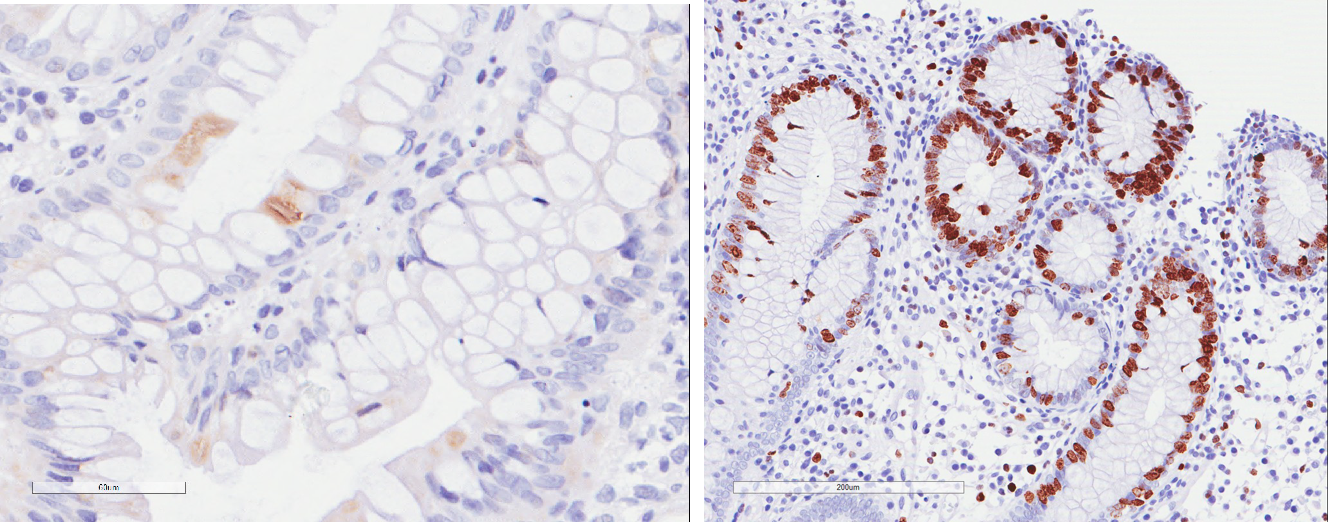 Figure 1 Cytomegalovirus colitis. A: Positivity for early cytomegalovirus antigen on immunochemistry; and B: Positivity for Ki-67 antigen on immunochemistry.Table 1 Clinical and histological characteristics of inflammatory bowel diseases in kidney transplantationCMV: Cytomegalovirus; PCR: Polymerase chain reaction; DNA: Deoxyribonucleic acid; MMF: Mycophenolate mofetil; IBD: Inflammatory bowel disease; UC: Ulcerative colitis; CD: Crohn’s disease.DiseaseClinical symptomsLaboratory findingsEndoscopic findingsHistological findingsTreatmentGraft versus host diseaseDiarrhoea, cutaneous rashNon-specificOedema, erythemaHigh number of apoptotic cells, neuroendocrine cell proliferationCorticosteroidsReduction of immunosuppressionCMV colitisDiarrhoea, abdominal pain, malaise, feverLeukopenia, high level of transaminases, high PCR CMV-DNA viremiaPatchy erythema, exudates, microerosions, multiple erosions Enterocyte apoptosis, inclusion bodies, detection of CMV on immunochemistryReduction of MMF, Endovenous ganciclovir, Oral valganciclovir foscarnet, cidofovirMMF colitisDiarrhoea, abdominal painLeukopeniaErythema, erosions and ulcers; half of patients have normal macroscopic findingsCrypt cell apoptosis, atrophy of the crypt, crypt abscesses with eosinophil infiltrates, focal cryptitis, ulcerations and erosions Reduction of MMF, Discontinuation of MMF in severe formsDe novo IBDBloody diarrhoea, abdominal pain, intestinal subocclusive crisisElevated C-reactive proteinPatchy colitis, left-sided limited disease, pancolitis (UC), ileitis with multiple ulcers (CD) Severe chronic inflammation with cryptitis and CDCorticosteroids (effective), Tacrolimus (low efficacy), Cyclosporine (no efficacy), Azathioprine (low efficacy), Mesalazine/sulfasalazine (high efficacy), Infliximab (limited experience)